Aufgabe 1 // KärtchentischWas passiert in der Abfallsortieranlage?Das angelieferte Material wird mit Lkw zur Anlage gebracht und dort in einem Lager abgeladen. Wenn dabeietwas auffällt, das gar nicht in die Gelbe Tonne oder den Gelben Sack gehört und gefährlich ist, wird es direkt aussortiert. Das sind zum Beispiel Gasflaschen, Farbeimer oder Elektrogeräte. Aus dem Lager wird das Material dann in einen Bunker geladen. Hier befindet sich eine Walze mit Messern, die die Säcke auf-schneiden.Von nun an übernehmen die Maschinen das Sortieren. Jede Sortiermaschine arbeitet anders und nutzt einbestimmtes Trennverfahren aus. Den Anfang machen riesige Siebe. Das sind entweder Trommeln, die sichdrehen, oder Siebbleche, die hin- und herschwingen. Durch die Löcher fällt was klein genug ist. Wenn dasSieb zum Beispiel Löcher so groß wie ein Fußball hat, dann fallen alle Tetrapacks, Kunststoffflaschen undGetränkedosen durch. Große Folien, wie zum Beispiel der Gelbe Sack selbst, bleiben auf dem Sieb undkönnen danach viel einfacher aussortiert werden. Im Anschluss werden folgende Sortiermaschinen eingesetzt:1. MagneteMit Magneten, die über einem Förderband hängen, sortiert man alles aus, was magnetisch ist, zum Beispielalle Dosen aus Weißblech. Das gesamte Material fährt auf einem Förderband unter dem Magneten vorbei.Die Dosen fliegen nach oben an den Magneten und werden dann mit einem zweiten Förderband abtranspor-tiert.2. WirbelstromabscheiderMit Wirbelstromabscheidern sortiert man anschließend alle Aluminiumdosen aus. Das Förderband mit denAbfällen läuft über eine sich drehende Trommel. Innen auf der Trommel sind ganz viele Magnete aufgeklebt.Die Trommel dreht sich ca. 3.000 Mal pro Minute. Durch die bewegten Magnete wird in den Aluminiumdosenauf dem Förderband ein Wirbelstrom erzeugt, der auch wieder ein Magnetfeld hat. Weil sich Magnete mitgleichen Polen abstoßen, „springen“ jetzt die Aluminiumdosen von der Trommel weg und können so vomrestlichen Material getrennt werden.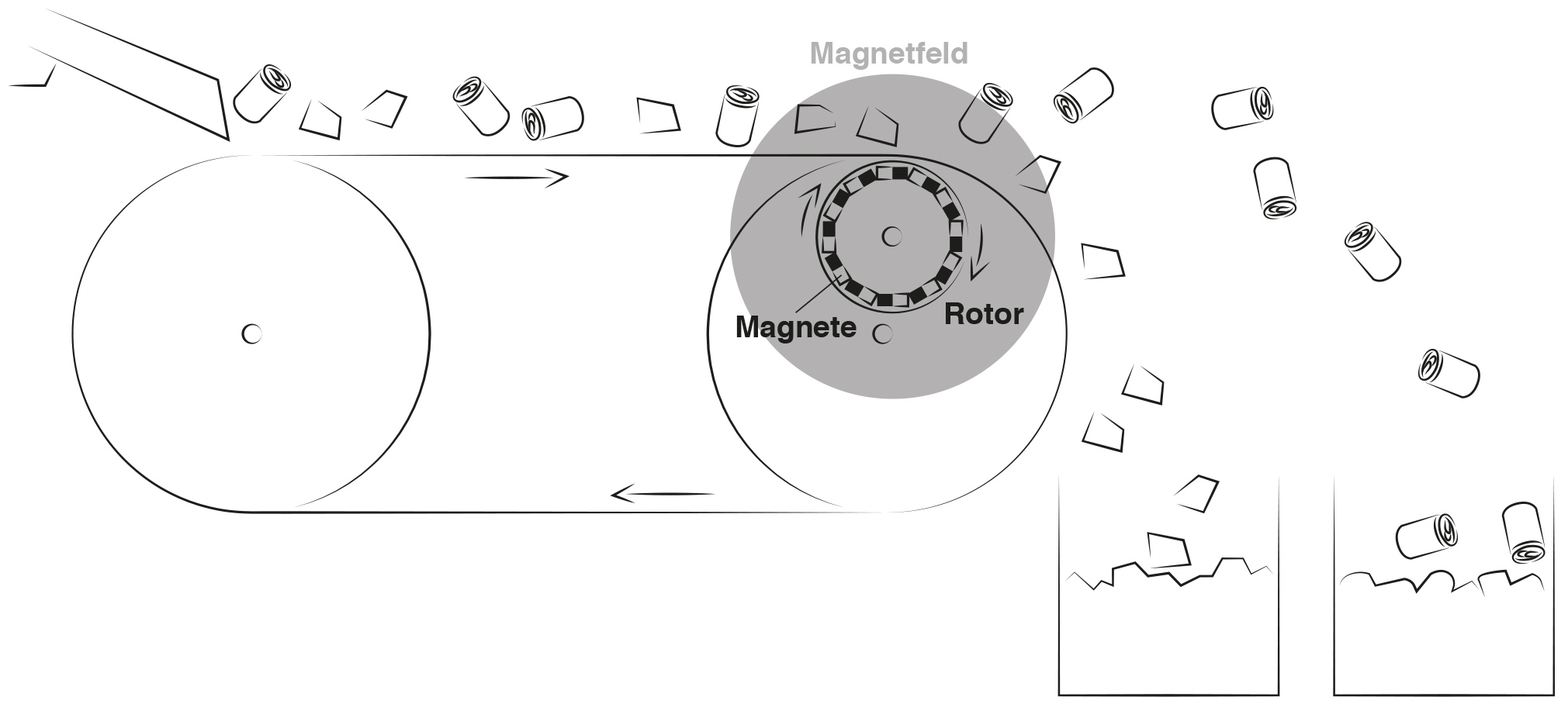 Aufgabe 1 // Kärtchentisch3. WindsichterWindsichter funktionieren wie große Staubsauger, an denen man die Saugleistung genau einstellen kann.Ihr kennt das von eurem Staubsauger zu Hause. Auf der schwächsten Stufe kann der zwar leichte Dinge wie Flusen einsaugen, aber nichts Schweres wie Steine oder Eisenschrauben. Der Windsichter wird so eingestellt, dass Kunststofffolien noch abgesaugt werden, Kunststoffflaschen oder Metalldosen aber nicht.4. Optische Sortierapparate mit KamerasBei diesen Geräten sortiert man das Material mit Hilfe von Licht: Wenn man einen Gegenstand beleuchtet,wirft das Material immer einen Teil des Lichts zurück in die Richtung der Lichtquelle. Durch den unterschied-lichen Aufbau der Stoffe ist das zurückgeworfene Licht für jedes Material verschieden. Sensoren senden diese Informationen an einen Computer, der diese Unterschiede in Millisekunden auswertet. Dann werden Luftdüsen aktiviert, die sich kurz öffnen und nur die Teile, die gerade aussortiert werden sollen, vom Band blasen. Mit diesen Maschinen werden Papier, Tetrapacks und die einzelnen Kunststoffsorten wie zum Beispiel PE- oder PET-Flaschen aussortiert.Die sortierten Materialien werden am Ende der Anlage wieder in Bunkern gesammelt und dann mit einerPresse für den Weitertransport zu Ballen gepresst.Aufgabe 1 // Ausschneidevorlagen Kärtchentisch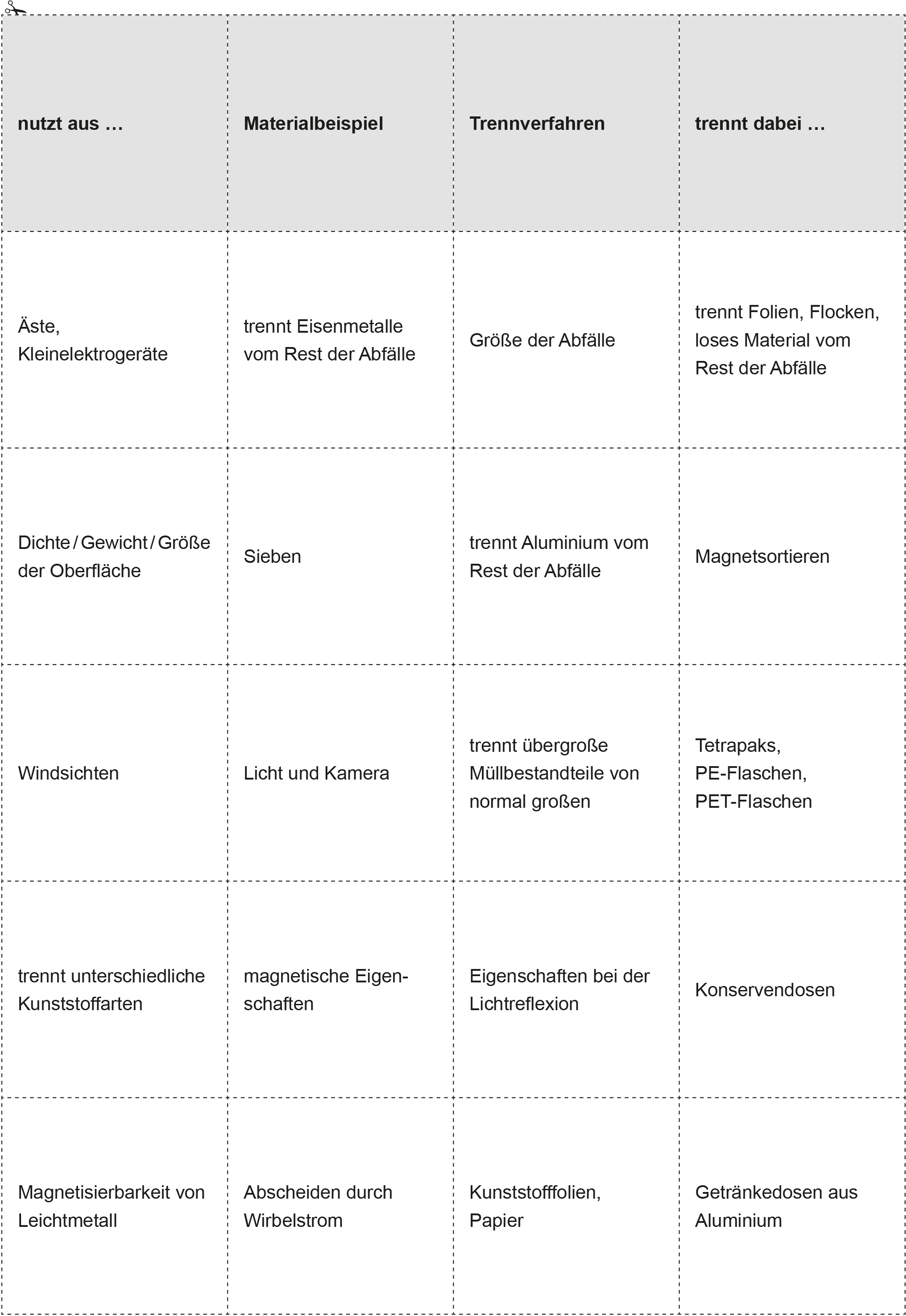 Aufgabe 2 // Modellexperiment zum WindsichtenWas passiert in der Abfallsortieranlage?Das angelieferte Material wird mit Lkw zur Anlage gebracht und dort in einem Lager abgeladen. Wenn dabeietwas auffällt, das gar nicht in die Gelbe Tonne oder den Gelben Sack gehört und gefährlich ist, wird es direkt aussortiert. Das sind zum Beispiel Gasflaschen, Farbeimer oder Elektrogeräte. Aus dem Lager wird das Material dann in einen Bunker geladen. Hier befindet sich eine Walze mit Messern, die die Säcke auf-schneiden.Von nun an übernehmen die Maschinen das Sortieren. Jede Sortiermaschine arbeitet anders und nutzt einbestimmtes Trennverfahren aus. Den Anfang machen riesige Siebe. Das sind entweder Trommeln, die sichdrehen, oder Siebbleche, die hin- und herschwingen. Durch die Löcher fällt was klein genug ist. Wenn dasSieb zum Beispiel Löcher so groß wie ein Fußball hat, dann fallen alle Tetrapacks, Kunststoffflaschen undGetränkedosen durch. Große Folien, wie zum Beispiel der Gelbe Sack selbst, bleiben auf dem Sieb undkönnen danach viel einfacher aussortiert werden. Im Anschluss werden folgende Sortiermaschinen eingesetzt:1. MagneteMit Magneten, die über einem Förderband hängen, sortiert man alles aus, was magnetisch ist, zum Beispielalle Dosen aus Weißblech. Das gesamte Material fährt auf einem Förderband unter dem Magneten vorbei.Die Dosen fliegen nach oben an den Magneten und werden dann mit einem zweiten Förderband abtranspor-tiert.2. WirbelstromabscheiderMit Wirbelstromabscheidern sortiert man anschließend alle Aluminiumdosen aus. Das Förderband mit denAbfällen läuft über eine sich drehende Trommel. Innen auf der Trommel sind ganz viele Magnete aufgeklebt.Die Trommel dreht sich ca. 3.000 Mal pro Minute. Durch die bewegten Magnete wird in den Aluminiumdosenauf dem Förderband ein Wirbelstrom erzeugt, der auch wieder ein Magnetfeld hat. Weil sich Magnete mitgleichen Polen abstoßen, „springen“ jetzt die Aluminiumdosen von der Trommel weg und können so vomrestlichen Material getrennt werden.Aufgabe 2 // Modellexperiment zum Windsichten3. WindsichterWindsichter funktionieren wie große Staubsauger, an denen man die Saugleistung genau einstellen kann.Ihr kennt das von eurem Staubsauger zu Hause. Auf der schwächsten Stufe kann der zwar leichte Dinge wie Flusen einsaugen, aber nichts Schweres wie Steine oder Eisenschrauben. Der Windsichter wird so eingestellt, dass Kunststofffolien noch abgesaugt werden, Kunststoffflaschen oder Metalldosen aber nicht.4. Optische Sortierapparate mit KamerasBei diesen Geräten sortiert man das Material mit Hilfe von Licht: Wenn man einen Gegenstand beleuchtet,wirft das Material immer einen Teil des Lichts zurück in die Richtung der Lichtquelle. Durch den unterschied-lichen Aufbau der Stoffe ist das zurückgeworfene Licht für jedes Material verschieden. Sensoren senden diese Informationen an einen Computer, der diese Unterschiede in Millisekunden auswertet. Dann werden Luftdüsen aktiviert, die sich kurz öffnen und nur die Teile, die gerade aussortiert werden sollen, vom Band blasen. Mit diesen Maschinen werden Papier, Tetrapacks und die einzelnen Kunststoffsorten wie zum Beispiel PE- oder PET-Flaschen aussortiert.Die sortierten Materialien werden am Ende der Anlage wieder in Bunkern gesammelt und dann mit einerPresse für den Weitertransport zu Ballen gepresst.Aufgabe 2 // Modellexperiment zum WindsichtenAufgabe 2 // Modellexperiment zum Windsichten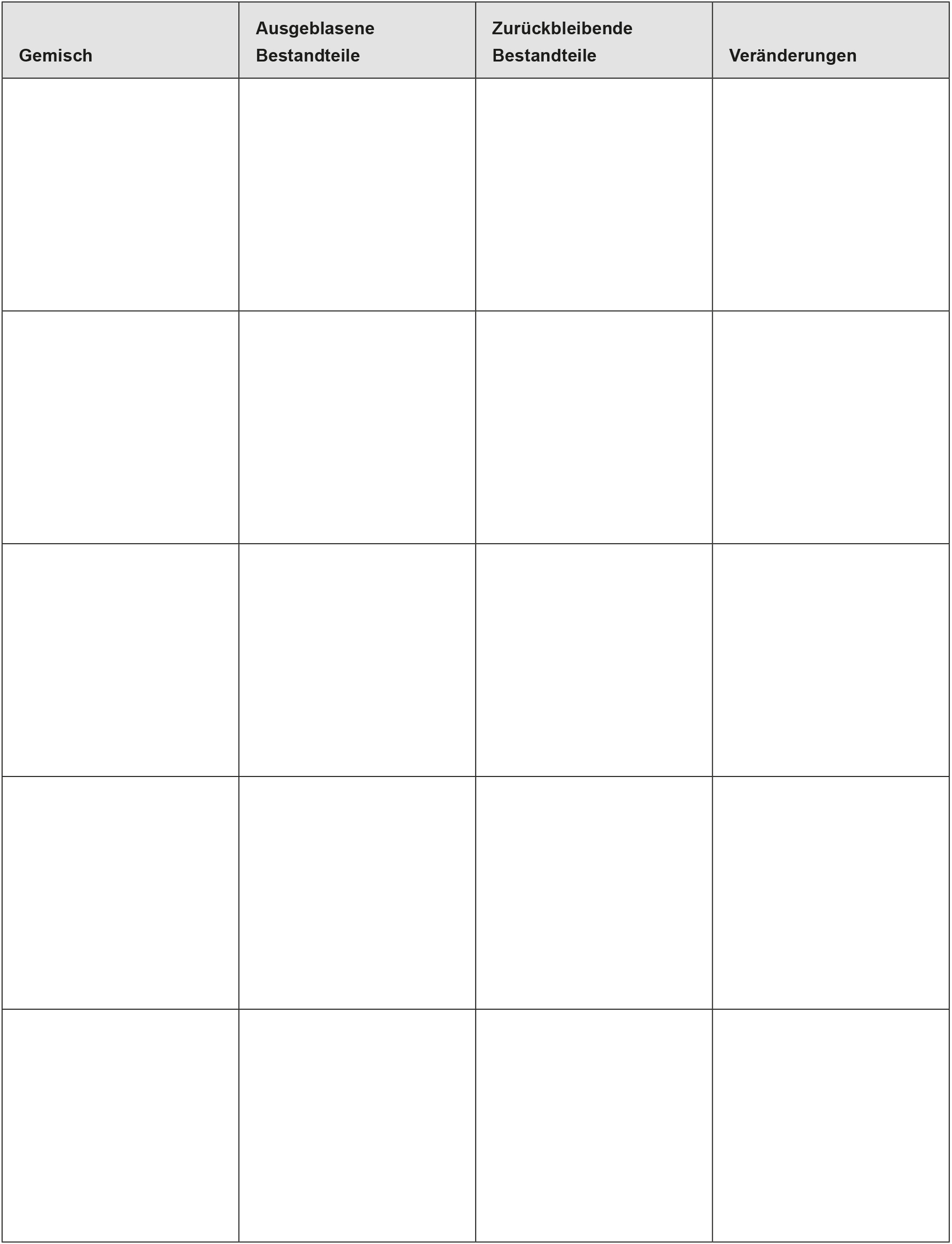 Eure AufgabeIhr erhaltet 24 Textkärtchen. Ordnet diese auf eurem Tisch so zu einer Tabelle, dass sie Sinn ergeben.Nehmt dazu die Informationen aus dem obigen Text zur Hilfe.Eure AufgabeVersucht, verschiedene „Abfallgemische“ durch Ausblasen mit dem Föhn zu trennen. Schaltet den Föhndabei so, dass er kalt bläst.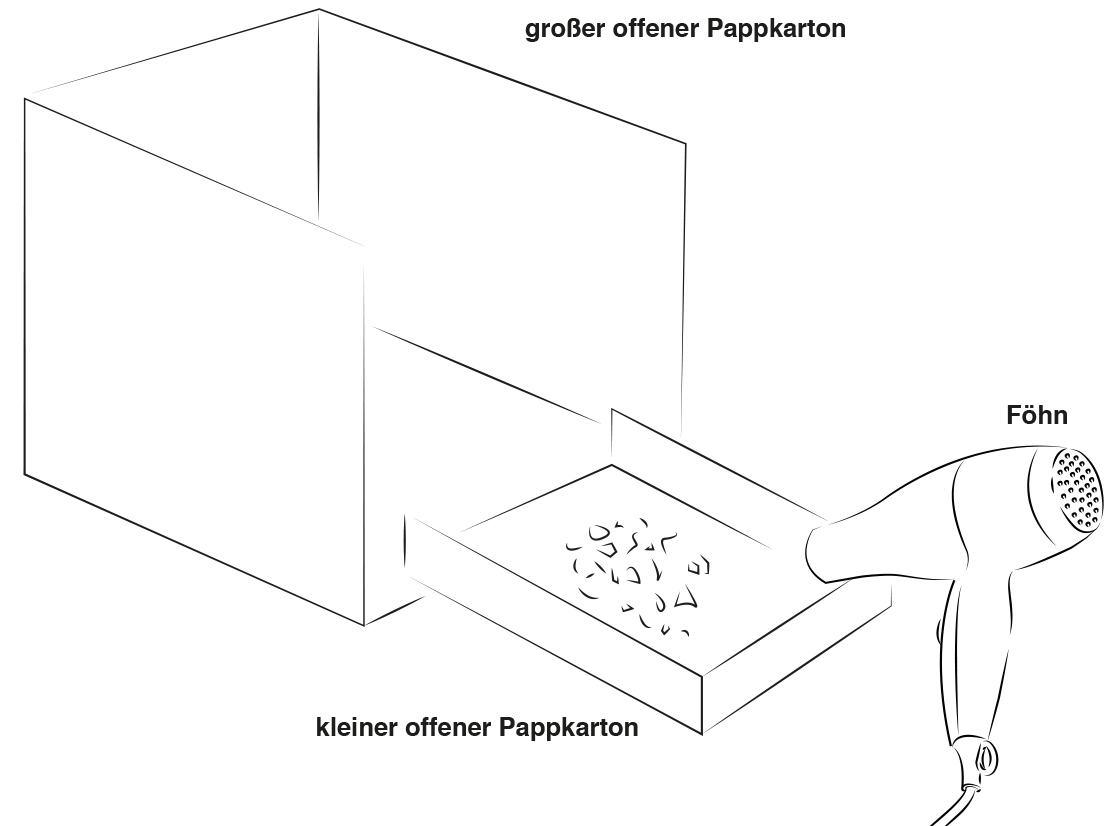 Verändert das Experiment indem ihr:verschiedene Stoffgemische benutztden kleinen Pappkarton zusätzlich   bewegt oder von unten dagegenklopftNotiert eure Beobachtungen in derTabelle auf der nächsten Seite.